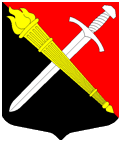 АДМИНИСТРАЦИЯМуниципальное образование Тельмановское сельское поселение Тосненского района Ленинградской областиП О С Т А Н О В Л Е Н И Е «31» августа 2021 г.                                                                                        № 167В соответствии с постановлением Правительства РФ от 28 января 2006 г. № 47 (в ред. от 27.07.2020 № 1120) «Об утверждении Положения о признании помещения жилым помещением, жилого помещения непригодным для проживания, многоквартирного дома аварийным и подлежащим сносу или реконструкции, садового дома жилым домом и жилого дома садовым домом», в связи с изменением кадрового состава, администрация муниципального образования Тельмановское сельское поселение Тосненского района Ленинградской областиПОСТАНОВЛЯЕТ1. Внести в Постановление о создании межведомственной комиссии                  по признанию помещения жилым помещением, жилого помещения пригодным (непригодным) для проживания, а также признанию многоквартирного дома аварийным и подлежащим сносу или реконструкции, садового дома жилым домом и жилого дома садовым домом, утвержденное администрацией муниципального образования Тельмановское сельское поселение Тосненского района Ленинградской области от 12.04.2019 № 95/1, следующие изменения: Приложение № 2, состав межведомственной комиссии по признанию помещения жилым помещением, жилого помещения пригодным (непригодным) для проживания, а также признанию многоквартирного дома аварийным                             и подлежащим сносу или реконструкции, садового дома жилым домом и жилого дома садовым домом, изложить в редакции, согласно приложению к настоящему постановлению;                            2. Данное постановление вступает в силу с момента подписания.3. Контроль за исполнением постановления оставляю за собой.Глава администрации                                                                         С.А. Приходько                                                                                                                       Приложениек постановлению администрации муниципального образования Тельмановское сельское поселение Тосненского района Ленинградской области           от 31.08.2021 г. № 167Составмежведомственной комиссии по признанию помещения жилым помещением, жилого помещения пригодным (непригодным) для проживания, а также признанию многоквартирного дома аварийным и подлежащим сносу или реконструкции, садового дома жилым домом и жилого дома садовым домом.О внесении изменения в постановление от 12 апреля 2019 г № 95/1 «О создании межведомственной комиссии по признанию помещения жилым помещением, жилого помещения пригодным (непригодным) для проживания, а также признанию многоквартирного дома аварийным  и подлежащим сносу или реконструкции, садового дома жилым домом и жилого дома садовым домом»Председатель комиссии:Заместитель главы администрации МО Тельмановское СП Лапшин Алексей ВикторовичЗаместитель председателя комиссии:Заместитель главы администрации МО Тельмановское СП Крюкова Оксана АлексеевнаСекретарь комиссии:Главный специалист отдела экономики, жилищно-коммунального хозяйства и жилищной политики  администрации МО Тельмановское СПКаранина Ирина ВасильевнаЧлены комиссии:Начальник отдела по УМИ (управлению муниципальным имуществом), градостроительству и землеустройству администрации МО Тельмановское СПИльина Татьяна ВитальевнаНачальник юридического сектора администрации МО Тельмановское СПГордиенко Владимир АнатольевичНачальник отдела экономики, жилищно-коммунального хозяйства и жилищной политики администрации МО Тельмановское СПСтароверов Алексей ОлеговичГлавный специалист отдела по УМИ (управлению муниципальным имуществом), градостроительству и землеустройству администрации МО Тельмановское СПТрофимова Кристина ИгоревнаВедущий специалист отдела экономики, жилищно-коммунального хозяйства и жилищной политики администрации МО Тельмановское СПГулевский Виталий ОлеговичГлавный специалист отдела экономики, жилищно-коммунального хозяйства и жилищной политики администрации МО Тельмановское СПСвистунов Игорь ДмитриевичДепутат совета Депутатов МО Тельмановское СПВасиленко Михаил ПетровичДепутат совета Депутатов МО Тельмановское СППарфёнов Валерий Анатольевич Представитель управляющей компании, ТСЖ на территории МО Тельмановское СППо согласованию Представитель комитет государственного жилищного надзора и контроля Ленинградской областиПо согласованиюПредставитель Главного управления МЧС России по Ленинградской области – отдел государственного пожарного надзора Тосненского района По согласованиюПредставитель управления то технологическому надзору (Ростехнадзор) Ленинградской области в Тосненский межрайонный отделПо согласованиюПредставитель ТОУ Роспотребнадзора по Ленинградской области в Тосненском районе По согласованиюПредставитель Управления Федеральной службы государственной регистрации, кадастра и картографии по Ленинградской области Тосненский район По согласованиюПредставитель филиала ГУП «Леноблинвентаризация» Тосненское БТИПо согласованиюПредставитель органов архитектуры, градостроительства и соответствующих организаций, эксперты По согласованиюДля оценки жилых помещений жилищного фонда Российской Федерации или многоквартирного дома, находящегося в федеральной собственностиПредставитель федерального органа исполнительной власти, осуществляющего полномочия собственника в отношении оцениваемого имуществаДля оценки жилых помещений, принадлежащих государственному органу Российской Федерации или подведомственному ему предприятию (учреждению)Представитель государственного органа Российской Федерации или подведомственного ему предприятия (учреждения)